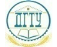  МИНИСТЕРСТВО НАУКИ И ВЫСШЕГО ОБРАЗОВАНИЯ РОССИЙСКОЙ ФЕДЕРАЦИИ МИНИСТЕРСТВО НАУКИ И ВЫСШЕГО ОБРАЗОВАНИЯ РОССИЙСКОЙ ФЕДЕРАЦИИ МИНИСТЕРСТВО НАУКИ И ВЫСШЕГО ОБРАЗОВАНИЯ РОССИЙСКОЙ ФЕДЕРАЦИИ МИНИСТЕРСТВО НАУКИ И ВЫСШЕГО ОБРАЗОВАНИЯ РОССИЙСКОЙ ФЕДЕРАЦИИ МИНИСТЕРСТВО НАУКИ И ВЫСШЕГО ОБРАЗОВАНИЯ РОССИЙСКОЙ ФЕДЕРАЦИИ МИНИСТЕРСТВО НАУКИ И ВЫСШЕГО ОБРАЗОВАНИЯ РОССИЙСКОЙ ФЕДЕРАЦИИ МИНИСТЕРСТВО НАУКИ И ВЫСШЕГО ОБРАЗОВАНИЯ РОССИЙСКОЙ ФЕДЕРАЦИИ МИНИСТЕРСТВО НАУКИ И ВЫСШЕГО ОБРАЗОВАНИЯ РОССИЙСКОЙ ФЕДЕРАЦИИ МИНИСТЕРСТВО НАУКИ И ВЫСШЕГО ОБРАЗОВАНИЯ РОССИЙСКОЙ ФЕДЕРАЦИИ МИНИСТЕРСТВО НАУКИ И ВЫСШЕГО ОБРАЗОВАНИЯ РОССИЙСКОЙ ФЕДЕРАЦИИ МИНИСТЕРСТВО НАУКИ И ВЫСШЕГО ОБРАЗОВАНИЯ РОССИЙСКОЙ ФЕДЕРАЦИИ МИНИСТЕРСТВО НАУКИ И ВЫСШЕГО ОБРАЗОВАНИЯ РОССИЙСКОЙ ФЕДЕРАЦИИ МИНИСТЕРСТВО НАУКИ И ВЫСШЕГО ОБРАЗОВАНИЯ РОССИЙСКОЙ ФЕДЕРАЦИИ МИНИСТЕРСТВО НАУКИ И ВЫСШЕГО ОБРАЗОВАНИЯ РОССИЙСКОЙ ФЕДЕРАЦИИ МИНИСТЕРСТВО НАУКИ И ВЫСШЕГО ОБРАЗОВАНИЯ РОССИЙСКОЙ ФЕДЕРАЦИИ МИНИСТЕРСТВО НАУКИ И ВЫСШЕГО ОБРАЗОВАНИЯ РОССИЙСКОЙ ФЕДЕРАЦИИ МИНИСТЕРСТВО НАУКИ И ВЫСШЕГО ОБРАЗОВАНИЯ РОССИЙСКОЙ ФЕДЕРАЦИИ МИНИСТЕРСТВО НАУКИ И ВЫСШЕГО ОБРАЗОВАНИЯ РОССИЙСКОЙ ФЕДЕРАЦИИ МИНИСТЕРСТВО НАУКИ И ВЫСШЕГО ОБРАЗОВАНИЯ РОССИЙСКОЙ ФЕДЕРАЦИИ ФЕДЕРАЛЬНОЕ ГОСУДАРСТВЕННОЕ БЮДЖЕТНОЕ ОБРАЗОВАТЕЛЬНОЕ УЧРЕЖДЕНИЕ ВЫСШЕГО ОБРАЗОВАНИЯ «ДОНСКОЙ ГОСУДАРСТВЕННЫЙ ТЕХНИЧЕСКИЙ УНИВЕРСИТЕТ» (ДГТУ) ФЕДЕРАЛЬНОЕ ГОСУДАРСТВЕННОЕ БЮДЖЕТНОЕ ОБРАЗОВАТЕЛЬНОЕ УЧРЕЖДЕНИЕ ВЫСШЕГО ОБРАЗОВАНИЯ «ДОНСКОЙ ГОСУДАРСТВЕННЫЙ ТЕХНИЧЕСКИЙ УНИВЕРСИТЕТ» (ДГТУ) ФЕДЕРАЛЬНОЕ ГОСУДАРСТВЕННОЕ БЮДЖЕТНОЕ ОБРАЗОВАТЕЛЬНОЕ УЧРЕЖДЕНИЕ ВЫСШЕГО ОБРАЗОВАНИЯ «ДОНСКОЙ ГОСУДАРСТВЕННЫЙ ТЕХНИЧЕСКИЙ УНИВЕРСИТЕТ» (ДГТУ) ФЕДЕРАЛЬНОЕ ГОСУДАРСТВЕННОЕ БЮДЖЕТНОЕ ОБРАЗОВАТЕЛЬНОЕ УЧРЕЖДЕНИЕ ВЫСШЕГО ОБРАЗОВАНИЯ «ДОНСКОЙ ГОСУДАРСТВЕННЫЙ ТЕХНИЧЕСКИЙ УНИВЕРСИТЕТ» (ДГТУ) ФЕДЕРАЛЬНОЕ ГОСУДАРСТВЕННОЕ БЮДЖЕТНОЕ ОБРАЗОВАТЕЛЬНОЕ УЧРЕЖДЕНИЕ ВЫСШЕГО ОБРАЗОВАНИЯ «ДОНСКОЙ ГОСУДАРСТВЕННЫЙ ТЕХНИЧЕСКИЙ УНИВЕРСИТЕТ» (ДГТУ) ФЕДЕРАЛЬНОЕ ГОСУДАРСТВЕННОЕ БЮДЖЕТНОЕ ОБРАЗОВАТЕЛЬНОЕ УЧРЕЖДЕНИЕ ВЫСШЕГО ОБРАЗОВАНИЯ «ДОНСКОЙ ГОСУДАРСТВЕННЫЙ ТЕХНИЧЕСКИЙ УНИВЕРСИТЕТ» (ДГТУ) ФЕДЕРАЛЬНОЕ ГОСУДАРСТВЕННОЕ БЮДЖЕТНОЕ ОБРАЗОВАТЕЛЬНОЕ УЧРЕЖДЕНИЕ ВЫСШЕГО ОБРАЗОВАНИЯ «ДОНСКОЙ ГОСУДАРСТВЕННЫЙ ТЕХНИЧЕСКИЙ УНИВЕРСИТЕТ» (ДГТУ) ФЕДЕРАЛЬНОЕ ГОСУДАРСТВЕННОЕ БЮДЖЕТНОЕ ОБРАЗОВАТЕЛЬНОЕ УЧРЕЖДЕНИЕ ВЫСШЕГО ОБРАЗОВАНИЯ «ДОНСКОЙ ГОСУДАРСТВЕННЫЙ ТЕХНИЧЕСКИЙ УНИВЕРСИТЕТ» (ДГТУ) ФЕДЕРАЛЬНОЕ ГОСУДАРСТВЕННОЕ БЮДЖЕТНОЕ ОБРАЗОВАТЕЛЬНОЕ УЧРЕЖДЕНИЕ ВЫСШЕГО ОБРАЗОВАНИЯ «ДОНСКОЙ ГОСУДАРСТВЕННЫЙ ТЕХНИЧЕСКИЙ УНИВЕРСИТЕТ» (ДГТУ) ФЕДЕРАЛЬНОЕ ГОСУДАРСТВЕННОЕ БЮДЖЕТНОЕ ОБРАЗОВАТЕЛЬНОЕ УЧРЕЖДЕНИЕ ВЫСШЕГО ОБРАЗОВАНИЯ «ДОНСКОЙ ГОСУДАРСТВЕННЫЙ ТЕХНИЧЕСКИЙ УНИВЕРСИТЕТ» (ДГТУ) ФЕДЕРАЛЬНОЕ ГОСУДАРСТВЕННОЕ БЮДЖЕТНОЕ ОБРАЗОВАТЕЛЬНОЕ УЧРЕЖДЕНИЕ ВЫСШЕГО ОБРАЗОВАНИЯ «ДОНСКОЙ ГОСУДАРСТВЕННЫЙ ТЕХНИЧЕСКИЙ УНИВЕРСИТЕТ» (ДГТУ) ФЕДЕРАЛЬНОЕ ГОСУДАРСТВЕННОЕ БЮДЖЕТНОЕ ОБРАЗОВАТЕЛЬНОЕ УЧРЕЖДЕНИЕ ВЫСШЕГО ОБРАЗОВАНИЯ «ДОНСКОЙ ГОСУДАРСТВЕННЫЙ ТЕХНИЧЕСКИЙ УНИВЕРСИТЕТ» (ДГТУ) ФЕДЕРАЛЬНОЕ ГОСУДАРСТВЕННОЕ БЮДЖЕТНОЕ ОБРАЗОВАТЕЛЬНОЕ УЧРЕЖДЕНИЕ ВЫСШЕГО ОБРАЗОВАНИЯ «ДОНСКОЙ ГОСУДАРСТВЕННЫЙ ТЕХНИЧЕСКИЙ УНИВЕРСИТЕТ» (ДГТУ) ФЕДЕРАЛЬНОЕ ГОСУДАРСТВЕННОЕ БЮДЖЕТНОЕ ОБРАЗОВАТЕЛЬНОЕ УЧРЕЖДЕНИЕ ВЫСШЕГО ОБРАЗОВАНИЯ «ДОНСКОЙ ГОСУДАРСТВЕННЫЙ ТЕХНИЧЕСКИЙ УНИВЕРСИТЕТ» (ДГТУ) ФЕДЕРАЛЬНОЕ ГОСУДАРСТВЕННОЕ БЮДЖЕТНОЕ ОБРАЗОВАТЕЛЬНОЕ УЧРЕЖДЕНИЕ ВЫСШЕГО ОБРАЗОВАНИЯ «ДОНСКОЙ ГОСУДАРСТВЕННЫЙ ТЕХНИЧЕСКИЙ УНИВЕРСИТЕТ» (ДГТУ) ФЕДЕРАЛЬНОЕ ГОСУДАРСТВЕННОЕ БЮДЖЕТНОЕ ОБРАЗОВАТЕЛЬНОЕ УЧРЕЖДЕНИЕ ВЫСШЕГО ОБРАЗОВАНИЯ «ДОНСКОЙ ГОСУДАРСТВЕННЫЙ ТЕХНИЧЕСКИЙ УНИВЕРСИТЕТ» (ДГТУ) ФЕДЕРАЛЬНОЕ ГОСУДАРСТВЕННОЕ БЮДЖЕТНОЕ ОБРАЗОВАТЕЛЬНОЕ УЧРЕЖДЕНИЕ ВЫСШЕГО ОБРАЗОВАНИЯ «ДОНСКОЙ ГОСУДАРСТВЕННЫЙ ТЕХНИЧЕСКИЙ УНИВЕРСИТЕТ» (ДГТУ) ФЕДЕРАЛЬНОЕ ГОСУДАРСТВЕННОЕ БЮДЖЕТНОЕ ОБРАЗОВАТЕЛЬНОЕ УЧРЕЖДЕНИЕ ВЫСШЕГО ОБРАЗОВАНИЯ «ДОНСКОЙ ГОСУДАРСТВЕННЫЙ ТЕХНИЧЕСКИЙ УНИВЕРСИТЕТ» (ДГТУ) ФЕДЕРАЛЬНОЕ ГОСУДАРСТВЕННОЕ БЮДЖЕТНОЕ ОБРАЗОВАТЕЛЬНОЕ УЧРЕЖДЕНИЕ ВЫСШЕГО ОБРАЗОВАНИЯ «ДОНСКОЙ ГОСУДАРСТВЕННЫЙ ТЕХНИЧЕСКИЙ УНИВЕРСИТЕТ» (ДГТУ) УТВЕРЖДАЮ УТВЕРЖДАЮ УТВЕРЖДАЮ УТВЕРЖДАЮ УТВЕРЖДАЮ Директор КЭУП Директор КЭУП Директор КЭУП Директор КЭУП Директор КЭУП ______________ В.И. Мигаль ______________ В.И. Мигаль ______________ В.И. Мигаль ______________ В.И. Мигаль ______________ В.И. Мигаль ______________ В.И. Мигаль ______________ В.И. Мигаль ______________ В.И. Мигаль ______________ В.И. Мигаль ______________ В.И. Мигаль ______________ В.И. Мигаль ______________ В.И. Мигаль ______________ В.И. Мигаль ______________ В.И. Мигаль ______________ В.И. Мигаль Безопасность жизнедеятельности Безопасность жизнедеятельности Безопасность жизнедеятельности Безопасность жизнедеятельности Безопасность жизнедеятельности Безопасность жизнедеятельности Безопасность жизнедеятельности Безопасность жизнедеятельности Безопасность жизнедеятельности Безопасность жизнедеятельности Безопасность жизнедеятельности Безопасность жизнедеятельности Безопасность жизнедеятельности Безопасность жизнедеятельности Безопасность жизнедеятельности Безопасность жизнедеятельности Безопасность жизнедеятельности Безопасность жизнедеятельности Безопасность жизнедеятельности рабочая программа дисциплины (модуля) рабочая программа дисциплины (модуля) рабочая программа дисциплины (модуля) рабочая программа дисциплины (модуля) рабочая программа дисциплины (модуля) рабочая программа дисциплины (модуля) рабочая программа дисциплины (модуля) рабочая программа дисциплины (модуля) рабочая программа дисциплины (модуля) рабочая программа дисциплины (модуля) рабочая программа дисциплины (модуля) рабочая программа дисциплины (модуля) рабочая программа дисциплины (модуля) рабочая программа дисциплины (модуля) рабочая программа дисциплины (модуля) рабочая программа дисциплины (модуля) рабочая программа дисциплины (модуля) рабочая программа дисциплины (модуля) рабочая программа дисциплины (модуля) Закреплена за Закреплена за Колледж экономики, управления и права Колледж экономики, управления и права Колледж экономики, управления и права Колледж экономики, управления и права Колледж экономики, управления и права Колледж экономики, управления и права Колледж экономики, управления и права Колледж экономики, управления и права Колледж экономики, управления и права Колледж экономики, управления и права Колледж экономики, управления и права Колледж экономики, управления и права Колледж экономики, управления и права Колледж экономики, управления и права Учебный план Учебный план Учебный план Учебный план 09.02.04-14-3-2650 2021-2022.osf Информационные системы (по отраслям) Профиль получаемого профессионального образования при реализации программы среднего общего образования: технологический 09.02.04-14-3-2650 2021-2022.osf Информационные системы (по отраслям) Профиль получаемого профессионального образования при реализации программы среднего общего образования: технологический 09.02.04-14-3-2650 2021-2022.osf Информационные системы (по отраслям) Профиль получаемого профессионального образования при реализации программы среднего общего образования: технологический 09.02.04-14-3-2650 2021-2022.osf Информационные системы (по отраслям) Профиль получаемого профессионального образования при реализации программы среднего общего образования: технологический 09.02.04-14-3-2650 2021-2022.osf Информационные системы (по отраслям) Профиль получаемого профессионального образования при реализации программы среднего общего образования: технологический 09.02.04-14-3-2650 2021-2022.osf Информационные системы (по отраслям) Профиль получаемого профессионального образования при реализации программы среднего общего образования: технологический 09.02.04-14-3-2650 2021-2022.osf Информационные системы (по отраслям) Профиль получаемого профессионального образования при реализации программы среднего общего образования: технологический 09.02.04-14-3-2650 2021-2022.osf Информационные системы (по отраслям) Профиль получаемого профессионального образования при реализации программы среднего общего образования: технологический 09.02.04-14-3-2650 2021-2022.osf Информационные системы (по отраслям) Профиль получаемого профессионального образования при реализации программы среднего общего образования: технологический 09.02.04-14-3-2650 2021-2022.osf Информационные системы (по отраслям) Профиль получаемого профессионального образования при реализации программы среднего общего образования: технологический 09.02.04-14-3-2650 2021-2022.osf Информационные системы (по отраслям) Профиль получаемого профессионального образования при реализации программы среднего общего образования: технологический 09.02.04-14-3-2650 2021-2022.osf Информационные системы (по отраслям) Профиль получаемого профессионального образования при реализации программы среднего общего образования: технологический 09.02.04-14-3-2650 2021-2022.osf Информационные системы (по отраслям) Профиль получаемого профессионального образования при реализации программы среднего общего образования: технологический 09.02.04-14-3-2650 2021-2022.osf Информационные системы (по отраслям) Профиль получаемого профессионального образования при реализации программы среднего общего образования: технологический 09.02.04-14-3-2650 2021-2022.osf Информационные системы (по отраслям) Профиль получаемого профессионального образования при реализации программы среднего общего образования: технологический 09.02.04-14-3-2650 2021-2022.osf Информационные системы (по отраслям) Профиль получаемого профессионального образования при реализации программы среднего общего образования: технологический 09.02.04-14-3-2650 2021-2022.osf Информационные системы (по отраслям) Профиль получаемого профессионального образования при реализации программы среднего общего образования: технологический 09.02.04-14-3-2650 2021-2022.osf Информационные системы (по отраслям) Профиль получаемого профессионального образования при реализации программы среднего общего образования: технологический 09.02.04-14-3-2650 2021-2022.osf Информационные системы (по отраслям) Профиль получаемого профессионального образования при реализации программы среднего общего образования: технологический 09.02.04-14-3-2650 2021-2022.osf Информационные системы (по отраслям) Профиль получаемого профессионального образования при реализации программы среднего общего образования: технологический 09.02.04-14-3-2650 2021-2022.osf Информационные системы (по отраслям) Профиль получаемого профессионального образования при реализации программы среднего общего образования: технологический 09.02.04-14-3-2650 2021-2022.osf Информационные системы (по отраслям) Профиль получаемого профессионального образования при реализации программы среднего общего образования: технологический 09.02.04-14-3-2650 2021-2022.osf Информационные системы (по отраслям) Профиль получаемого профессионального образования при реализации программы среднего общего образования: технологический 09.02.04-14-3-2650 2021-2022.osf Информационные системы (по отраслям) Профиль получаемого профессионального образования при реализации программы среднего общего образования: технологический 09.02.04-14-3-2650 2021-2022.osf Информационные системы (по отраслям) Профиль получаемого профессионального образования при реализации программы среднего общего образования: технологический 09.02.04-14-3-2650 2021-2022.osf Информационные системы (по отраслям) Профиль получаемого профессионального образования при реализации программы среднего общего образования: технологический 09.02.04-14-3-2650 2021-2022.osf Информационные системы (по отраслям) Профиль получаемого профессионального образования при реализации программы среднего общего образования: технологический 09.02.04-14-3-2650 2021-2022.osf Информационные системы (по отраслям) Профиль получаемого профессионального образования при реализации программы среднего общего образования: технологический Квалификация Квалификация Квалификация Квалификация техник по информационным системам техник по информационным системам техник по информационным системам техник по информационным системам техник по информационным системам техник по информационным системам техник по информационным системам техник по информационным системам техник по информационным системам техник по информационным системам техник по информационным системам техник по информационным системам техник по информационным системам техник по информационным системам Форма обучения Форма обучения Форма обучения Форма обучения очная очная очная очная очная очная очная очная очная очная очная очная очная очная Общая трудоемкость Общая трудоемкость Общая трудоемкость 0 ЗЕТ 0 ЗЕТ 0 ЗЕТ 0 ЗЕТ Часов по учебному плану Часов по учебному плану Часов по учебному плану Часов по учебному плану Часов по учебному плану 102 102 Формы контроля  в семестрах: Формы контроля  в семестрах: Формы контроля  в семестрах: Формы контроля  в семестрах: Формы контроля  в семестрах: в том числе: в том числе: в том числе: в том числе: в том числе: зачеты с оценкой 6 зачеты с оценкой 6 зачеты с оценкой 6 аудиторные занятия аудиторные занятия аудиторные занятия аудиторные занятия 68 68 зачеты с оценкой 6 зачеты с оценкой 6 зачеты с оценкой 6 самостоятельная работа самостоятельная работа самостоятельная работа самостоятельная работа 32 32 Документ подписан простой электронной подписью   ФИО: Месхи Бесик Чохоевич Должность: Ректор
Дата подписания: 31.08.2021 15:29:52 Уникальный программный ключ: a709f3afe0a33d7245d2706536f87666376d2dd0 Документ подписан простой электронной подписью   ФИО: Месхи Бесик Чохоевич Должность: Ректор
Дата подписания: 31.08.2021 15:29:52 Уникальный программный ключ: a709f3afe0a33d7245d2706536f87666376d2dd0 Документ подписан простой электронной подписью   ФИО: Месхи Бесик Чохоевич Должность: Ректор
Дата подписания: 31.08.2021 15:29:52 Уникальный программный ключ: a709f3afe0a33d7245d2706536f87666376d2dd0 Документ подписан простой электронной подписью   ФИО: Месхи Бесик Чохоевич Должность: Ректор
Дата подписания: 31.08.2021 15:29:52 Уникальный программный ключ: a709f3afe0a33d7245d2706536f87666376d2dd0 Документ подписан простой электронной подписью   ФИО: Месхи Бесик Чохоевич Должность: Ректор
Дата подписания: 31.08.2021 15:29:52 Уникальный программный ключ: a709f3afe0a33d7245d2706536f87666376d2dd0 Документ подписан простой электронной подписью   ФИО: Месхи Бесик Чохоевич Должность: Ректор
Дата подписания: 31.08.2021 15:29:52 Уникальный программный ключ: a709f3afe0a33d7245d2706536f87666376d2dd0 Документ подписан простой электронной подписью   ФИО: Месхи Бесик Чохоевич Должность: Ректор
Дата подписания: 31.08.2021 15:29:52 Уникальный программный ключ: a709f3afe0a33d7245d2706536f87666376d2dd0 Документ подписан простой электронной подписью   ФИО: Месхи Бесик Чохоевич Должность: Ректор
Дата подписания: 31.08.2021 15:29:52 Уникальный программный ключ: a709f3afe0a33d7245d2706536f87666376d2dd0 Документ подписан простой электронной подписью   ФИО: Месхи Бесик Чохоевич Должность: Ректор
Дата подписания: 31.08.2021 15:29:52 Уникальный программный ключ: a709f3afe0a33d7245d2706536f87666376d2dd0 Документ подписан простой электронной подписью   ФИО: Месхи Бесик Чохоевич Должность: Ректор
Дата подписания: 31.08.2021 15:29:52 Уникальный программный ключ: a709f3afe0a33d7245d2706536f87666376d2dd0 Документ подписан простой электронной подписью   ФИО: Месхи Бесик Чохоевич Должность: Ректор
Дата подписания: 31.08.2021 15:29:52 Уникальный программный ключ: a709f3afe0a33d7245d2706536f87666376d2dd0 Документ подписан простой электронной подписью   ФИО: Месхи Бесик Чохоевич Должность: Ректор
Дата подписания: 31.08.2021 15:29:52 Уникальный программный ключ: a709f3afe0a33d7245d2706536f87666376d2dd0 2021 г. 2021 г. 2021 г. 2021 г. 2021 г. Распределение часов дисциплины по семестрам Распределение часов дисциплины по семестрам Распределение часов дисциплины по семестрам Распределение часов дисциплины по семестрам Распределение часов дисциплины по семестрам Распределение часов дисциплины по семестрам Семестр 6 6 Итого Итого Итого Недель 19 19 Итого Итого Итого Вид занятий УП РП УП УП РП Лекции 20 20 20 20 20 Практические 48 48 48 48 48 Консультации 2 2 2 2 2 Итого ауд. 68 68 68 68 68 Сам. работа 32 32 32 32 32 Итого 102 102 102 102 102 Документ подписан простой электронной подписью   ФИО: Месхи Бесик Чохоевич Должность: Ректор
Дата подписания: 31.08.2021 15:29:52 Уникальный программный ключ: a709f3afe0a33d7245d2706536f87666376d2dd0 Документ подписан простой электронной подписью   ФИО: Месхи Бесик Чохоевич Должность: Ректор
Дата подписания: 31.08.2021 15:29:52 Уникальный программный ключ: a709f3afe0a33d7245d2706536f87666376d2dd0 Документ подписан простой электронной подписью   ФИО: Месхи Бесик Чохоевич Должность: Ректор
Дата подписания: 31.08.2021 15:29:52 Уникальный программный ключ: a709f3afe0a33d7245d2706536f87666376d2dd0 Документ подписан простой электронной подписью   ФИО: Месхи Бесик Чохоевич Должность: Ректор
Дата подписания: 31.08.2021 15:29:52 Уникальный программный ключ: a709f3afe0a33d7245d2706536f87666376d2dd0 Документ подписан простой электронной подписью   ФИО: Месхи Бесик Чохоевич Должность: Ректор
Дата подписания: 31.08.2021 15:29:52 Уникальный программный ключ: a709f3afe0a33d7245d2706536f87666376d2dd0 2021 г. УП: 09.02.04-14-3-2650 2021-2022.osf УП: 09.02.04-14-3-2650 2021-2022.osf УП: 09.02.04-14-3-2650 2021-2022.osf УП: 09.02.04-14-3-2650 2021-2022.osf УП: 09.02.04-14-3-2650 2021-2022.osf стр. 3 Программу составил(и): Программу составил(и): Программу составил(и): Программу составил(и): Преп., Гекман Любовь Давидовна _________________ Преп., Гекман Любовь Давидовна _________________ Преп., Гекман Любовь Давидовна _________________ Преп., Гекман Любовь Давидовна _________________ Преп., Гекман Любовь Давидовна _________________ Преп., Гекман Любовь Давидовна _________________ Преп., Гекман Любовь Давидовна _________________ Преп., Гекман Любовь Давидовна _________________ Преп., Гекман Любовь Давидовна _________________ Преп., Гекман Любовь Давидовна _________________ Рецензент(ы): Рецензент(ы): Рецензент(ы): Рецензент(ы): Преп., Маловечко Сергей Николаевич _________________ Преп., Маловечко Сергей Николаевич _________________ Преп., Маловечко Сергей Николаевич _________________ Преп., Маловечко Сергей Николаевич _________________ Преп., Маловечко Сергей Николаевич _________________ Преп., Маловечко Сергей Николаевич _________________ Преп., Маловечко Сергей Николаевич _________________ Преп., Маловечко Сергей Николаевич _________________ Преп., Маловечко Сергей Николаевич _________________ Преп., Маловечко Сергей Николаевич _________________ Рабочая программа дисциплины (модуля) Рабочая программа дисциплины (модуля) Рабочая программа дисциплины (модуля) Рабочая программа дисциплины (модуля) Рабочая программа дисциплины (модуля) Рабочая программа дисциплины (модуля) Рабочая программа дисциплины (модуля) Безопасность жизнедеятельности Безопасность жизнедеятельности Безопасность жизнедеятельности Безопасность жизнедеятельности Безопасность жизнедеятельности Безопасность жизнедеятельности Безопасность жизнедеятельности Безопасность жизнедеятельности Безопасность жизнедеятельности Безопасность жизнедеятельности разработана в соответствии с ФГОС СПО: разработана в соответствии с ФГОС СПО: разработана в соответствии с ФГОС СПО: разработана в соответствии с ФГОС СПО: разработана в соответствии с ФГОС СПО: разработана в соответствии с ФГОС СПО: разработана в соответствии с ФГОС СПО: Федеральный государственный образовательный стандарт среднего профессионального образования по специальности 09.02.04 ИНФОРМАЦИОННЫЕ СИСТЕМЫ (ПО ОТРАСЛЯМ) (уровень подготовки кадров высшей квалификации). (приказ Минобрнауки России от 14.05.2014 г. № 525) Федеральный государственный образовательный стандарт среднего профессионального образования по специальности 09.02.04 ИНФОРМАЦИОННЫЕ СИСТЕМЫ (ПО ОТРАСЛЯМ) (уровень подготовки кадров высшей квалификации). (приказ Минобрнауки России от 14.05.2014 г. № 525) Федеральный государственный образовательный стандарт среднего профессионального образования по специальности 09.02.04 ИНФОРМАЦИОННЫЕ СИСТЕМЫ (ПО ОТРАСЛЯМ) (уровень подготовки кадров высшей квалификации). (приказ Минобрнауки России от 14.05.2014 г. № 525) Федеральный государственный образовательный стандарт среднего профессионального образования по специальности 09.02.04 ИНФОРМАЦИОННЫЕ СИСТЕМЫ (ПО ОТРАСЛЯМ) (уровень подготовки кадров высшей квалификации). (приказ Минобрнауки России от 14.05.2014 г. № 525) Федеральный государственный образовательный стандарт среднего профессионального образования по специальности 09.02.04 ИНФОРМАЦИОННЫЕ СИСТЕМЫ (ПО ОТРАСЛЯМ) (уровень подготовки кадров высшей квалификации). (приказ Минобрнауки России от 14.05.2014 г. № 525) Федеральный государственный образовательный стандарт среднего профессионального образования по специальности 09.02.04 ИНФОРМАЦИОННЫЕ СИСТЕМЫ (ПО ОТРАСЛЯМ) (уровень подготовки кадров высшей квалификации). (приказ Минобрнауки России от 14.05.2014 г. № 525) Федеральный государственный образовательный стандарт среднего профессионального образования по специальности 09.02.04 ИНФОРМАЦИОННЫЕ СИСТЕМЫ (ПО ОТРАСЛЯМ) (уровень подготовки кадров высшей квалификации). (приказ Минобрнауки России от 14.05.2014 г. № 525) Федеральный государственный образовательный стандарт среднего профессионального образования по специальности 09.02.04 ИНФОРМАЦИОННЫЕ СИСТЕМЫ (ПО ОТРАСЛЯМ) (уровень подготовки кадров высшей квалификации). (приказ Минобрнауки России от 14.05.2014 г. № 525) Федеральный государственный образовательный стандарт среднего профессионального образования по специальности 09.02.04 ИНФОРМАЦИОННЫЕ СИСТЕМЫ (ПО ОТРАСЛЯМ) (уровень подготовки кадров высшей квалификации). (приказ Минобрнауки России от 14.05.2014 г. № 525) Федеральный государственный образовательный стандарт среднего профессионального образования по специальности 09.02.04 ИНФОРМАЦИОННЫЕ СИСТЕМЫ (ПО ОТРАСЛЯМ) (уровень подготовки кадров высшей квалификации). (приказ Минобрнауки России от 14.05.2014 г. № 525) составлена на основании учебного плана: составлена на основании учебного плана: составлена на основании учебного плана: составлена на основании учебного плана: составлена на основании учебного плана: составлена на основании учебного плана: составлена на основании учебного плана: Информационные системы (по отраслям) Профиль получаемого профессионального образования при реализации программы среднего общего образования: технологический Информационные системы (по отраслям) Профиль получаемого профессионального образования при реализации программы среднего общего образования: технологический Информационные системы (по отраслям) Профиль получаемого профессионального образования при реализации программы среднего общего образования: технологический Информационные системы (по отраслям) Профиль получаемого профессионального образования при реализации программы среднего общего образования: технологический Информационные системы (по отраслям) Профиль получаемого профессионального образования при реализации программы среднего общего образования: технологический Информационные системы (по отраслям) Профиль получаемого профессионального образования при реализации программы среднего общего образования: технологический Информационные системы (по отраслям) Профиль получаемого профессионального образования при реализации программы среднего общего образования: технологический Информационные системы (по отраслям) Профиль получаемого профессионального образования при реализации программы среднего общего образования: технологический Информационные системы (по отраслям) Профиль получаемого профессионального образования при реализации программы среднего общего образования: технологический Информационные системы (по отраслям) Профиль получаемого профессионального образования при реализации программы среднего общего образования: технологический утвержденного Учёным советом университета от 31.08.2021 протокол № 1. утвержденного Учёным советом университета от 31.08.2021 протокол № 1. утвержденного Учёным советом университета от 31.08.2021 протокол № 1. утвержденного Учёным советом университета от 31.08.2021 протокол № 1. утвержденного Учёным советом университета от 31.08.2021 протокол № 1. утвержденного Учёным советом университета от 31.08.2021 протокол № 1. утвержденного Учёным советом университета от 31.08.2021 протокол № 1. утвержденного Учёным советом университета от 31.08.2021 протокол № 1. утвержденного Учёным советом университета от 31.08.2021 протокол № 1. утвержденного Учёным советом университета от 31.08.2021 протокол № 1. Рабочая программа одобрена на заседании ЦК Рабочая программа одобрена на заседании ЦК Рабочая программа одобрена на заседании ЦК Рабочая программа одобрена на заседании ЦК Рабочая программа одобрена на заседании ЦК Рабочая программа одобрена на заседании ЦК Рабочая программа одобрена на заседании ЦК Рабочая программа одобрена на заседании ЦК Рабочая программа одобрена на заседании ЦК Рабочая программа одобрена на заседании ЦК Колледж экономики, управления и права Колледж экономики, управления и права Колледж экономики, управления и права Колледж экономики, управления и права Колледж экономики, управления и права Колледж экономики, управления и права Колледж экономики, управления и права Колледж экономики, управления и права Протокол от 30.06.2021 г.  № 8 Срок действия программы: 2021-2025 уч.г. Протокол от 30.06.2021 г.  № 8 Срок действия программы: 2021-2025 уч.г. Протокол от 30.06.2021 г.  № 8 Срок действия программы: 2021-2025 уч.г. Протокол от 30.06.2021 г.  № 8 Срок действия программы: 2021-2025 уч.г. Протокол от 30.06.2021 г.  № 8 Срок действия программы: 2021-2025 уч.г. Протокол от 30.06.2021 г.  № 8 Срок действия программы: 2021-2025 уч.г. Протокол от 30.06.2021 г.  № 8 Срок действия программы: 2021-2025 уч.г. Протокол от 30.06.2021 г.  № 8 Срок действия программы: 2021-2025 уч.г. Протокол от 30.06.2021 г.  № 8 Срок действия программы: 2021-2025 уч.г. Протокол от 30.06.2021 г.  № 8 Срок действия программы: 2021-2025 уч.г. Протокол от 30.06.2021 г.  № 8 Срок действия программы: 2021-2025 уч.г. Протокол от 30.06.2021 г.  № 8 Срок действия программы: 2021-2025 уч.г. Протокол от 30.06.2021 г.  № 8 Срок действия программы: 2021-2025 уч.г. Протокол от 30.06.2021 г.  № 8 Срок действия программы: 2021-2025 уч.г. Протокол от 30.06.2021 г.  № 8 Срок действия программы: 2021-2025 уч.г. Протокол от 30.06.2021 г.  № 8 Срок действия программы: 2021-2025 уч.г. Протокол от 30.06.2021 г.  № 8 Срок действия программы: 2021-2025 уч.г. Протокол от 30.06.2021 г.  № 8 Срок действия программы: 2021-2025 уч.г. Протокол от 30.06.2021 г.  № 8 Срок действия программы: 2021-2025 уч.г. Протокол от 30.06.2021 г.  № 8 Срок действия программы: 2021-2025 уч.г. Протокол от 30.06.2021 г.  № 8 Срок действия программы: 2021-2025 уч.г. Протокол от 30.06.2021 г.  № 8 Срок действия программы: 2021-2025 уч.г. Протокол от 30.06.2021 г.  № 8 Срок действия программы: 2021-2025 уч.г. Протокол от 30.06.2021 г.  № 8 Срок действия программы: 2021-2025 уч.г. Протокол от 30.06.2021 г.  № 8 Срок действия программы: 2021-2025 уч.г. Протокол от 30.06.2021 г.  № 8 Срок действия программы: 2021-2025 уч.г. Протокол от 30.06.2021 г.  № 8 Срок действия программы: 2021-2025 уч.г. Протокол от 30.06.2021 г.  № 8 Срок действия программы: 2021-2025 уч.г. Протокол от 30.06.2021 г.  № 8 Срок действия программы: 2021-2025 уч.г. Протокол от 30.06.2021 г.  № 8 Срок действия программы: 2021-2025 уч.г. Протокол от 30.06.2021 г.  № 8 Срок действия программы: 2021-2025 уч.г. Протокол от 30.06.2021 г.  № 8 Срок действия программы: 2021-2025 уч.г. Протокол от 30.06.2021 г.  № 8 Срок действия программы: 2021-2025 уч.г. Протокол от 30.06.2021 г.  № 8 Срок действия программы: 2021-2025 уч.г. Протокол от 30.06.2021 г.  № 8 Срок действия программы: 2021-2025 уч.г. Протокол от 30.06.2021 г.  № 8 Срок действия программы: 2021-2025 уч.г. Протокол от 30.06.2021 г.  № 8 Срок действия программы: 2021-2025 уч.г. Протокол от 30.06.2021 г.  № 8 Срок действия программы: 2021-2025 уч.г. Протокол от 30.06.2021 г.  № 8 Срок действия программы: 2021-2025 уч.г. Протокол от 30.06.2021 г.  № 8 Срок действия программы: 2021-2025 уч.г. личная подпись инициалы, фамилия инициалы, фамилия инициалы, фамилия инициалы, фамилия инициалы, фамилия инициалы, фамилия УП: 09.02.04-14-3-2650 2021-2022.osf УП: 09.02.04-14-3-2650 2021-2022.osf УП: 09.02.04-14-3-2650 2021-2022.osf стр. 4 1. ОБЛАСТЬ ПРИМЕНЕНИЯ РАБОЧЕЙ ПРОГРАММЫ 1. ОБЛАСТЬ ПРИМЕНЕНИЯ РАБОЧЕЙ ПРОГРАММЫ 1. ОБЛАСТЬ ПРИМЕНЕНИЯ РАБОЧЕЙ ПРОГРАММЫ 1. ОБЛАСТЬ ПРИМЕНЕНИЯ РАБОЧЕЙ ПРОГРАММЫ 1. ОБЛАСТЬ ПРИМЕНЕНИЯ РАБОЧЕЙ ПРОГРАММЫ 2. МЕСТО ДИСЦИПЛИНЫ (МОДУЛЯ)  В СТРУКТУРЕ ОБРАЗОВАТЕЛЬНОЙ ПРОГРАММЫ 2. МЕСТО ДИСЦИПЛИНЫ (МОДУЛЯ)  В СТРУКТУРЕ ОБРАЗОВАТЕЛЬНОЙ ПРОГРАММЫ 2. МЕСТО ДИСЦИПЛИНЫ (МОДУЛЯ)  В СТРУКТУРЕ ОБРАЗОВАТЕЛЬНОЙ ПРОГРАММЫ 2. МЕСТО ДИСЦИПЛИНЫ (МОДУЛЯ)  В СТРУКТУРЕ ОБРАЗОВАТЕЛЬНОЙ ПРОГРАММЫ 2. МЕСТО ДИСЦИПЛИНЫ (МОДУЛЯ)  В СТРУКТУРЕ ОБРАЗОВАТЕЛЬНОЙ ПРОГРАММЫ Цикл (раздел) ОП: Цикл (раздел) ОП: ОП.10 ОП.10 ОП.10 2.1 Требования к предварительной подготовке обучающегося: Требования к предварительной подготовке обучающегося: Требования к предварительной подготовке обучающегося: Требования к предварительной подготовке обучающегося: 2.2 Дисциплины (модули) и практики, для которых освоение данной дисциплины (модуля) необходимо как предшествующее: Дисциплины (модули) и практики, для которых освоение данной дисциплины (модуля) необходимо как предшествующее: Дисциплины (модули) и практики, для которых освоение данной дисциплины (модуля) необходимо как предшествующее: Дисциплины (модули) и практики, для которых освоение данной дисциплины (модуля) необходимо как предшествующее: 3. ЦЕЛИ И ЗАДАЧИ ДИСЦИПЛИНЫ (МОДУЛЯ) - ТРЕБОВАНИЯ К РЕЗУЛЬТАТУ ОСВОЕНИЕ ДИСЦИПЛИНЫ (МОДУЛЯ) 3. ЦЕЛИ И ЗАДАЧИ ДИСЦИПЛИНЫ (МОДУЛЯ) - ТРЕБОВАНИЯ К РЕЗУЛЬТАТУ ОСВОЕНИЕ ДИСЦИПЛИНЫ (МОДУЛЯ) 3. ЦЕЛИ И ЗАДАЧИ ДИСЦИПЛИНЫ (МОДУЛЯ) - ТРЕБОВАНИЯ К РЕЗУЛЬТАТУ ОСВОЕНИЕ ДИСЦИПЛИНЫ (МОДУЛЯ) 3. ЦЕЛИ И ЗАДАЧИ ДИСЦИПЛИНЫ (МОДУЛЯ) - ТРЕБОВАНИЯ К РЕЗУЛЬТАТУ ОСВОЕНИЕ ДИСЦИПЛИНЫ (МОДУЛЯ) 3. ЦЕЛИ И ЗАДАЧИ ДИСЦИПЛИНЫ (МОДУЛЯ) - ТРЕБОВАНИЯ К РЕЗУЛЬТАТУ ОСВОЕНИЕ ДИСЦИПЛИНЫ (МОДУЛЯ) ОК1: Понимать сущность и социальную значимость своей будущей профессии, проявлять к ней устойчивый интерес ОК1: Понимать сущность и социальную значимость своей будущей профессии, проявлять к ней устойчивый интерес ОК1: Понимать сущность и социальную значимость своей будущей профессии, проявлять к ней устойчивый интерес ОК1: Понимать сущность и социальную значимость своей будущей профессии, проявлять к ней устойчивый интерес ОК1: Понимать сущность и социальную значимость своей будущей профессии, проявлять к ней устойчивый интерес ОК2: Организовывать собственную деятельность, выбирать типовые методы и способы выполнения профессиональных задач, оценивать их эффективность и качество. ОК2: Организовывать собственную деятельность, выбирать типовые методы и способы выполнения профессиональных задач, оценивать их эффективность и качество. ОК2: Организовывать собственную деятельность, выбирать типовые методы и способы выполнения профессиональных задач, оценивать их эффективность и качество. ОК2: Организовывать собственную деятельность, выбирать типовые методы и способы выполнения профессиональных задач, оценивать их эффективность и качество. ОК2: Организовывать собственную деятельность, выбирать типовые методы и способы выполнения профессиональных задач, оценивать их эффективность и качество. ОК3: Принимать решения в стандартных и нестандартных ситуациях и нести за них ответственность. ОК3: Принимать решения в стандартных и нестандартных ситуациях и нести за них ответственность. ОК3: Принимать решения в стандартных и нестандартных ситуациях и нести за них ответственность. ОК3: Принимать решения в стандартных и нестандартных ситуациях и нести за них ответственность. ОК3: Принимать решения в стандартных и нестандартных ситуациях и нести за них ответственность. ОК4: Осуществлять поиск и использование информации, необходимой для эффективного выполнения профессиональных задач, профессионального и личностного развития. ОК4: Осуществлять поиск и использование информации, необходимой для эффективного выполнения профессиональных задач, профессионального и личностного развития. ОК4: Осуществлять поиск и использование информации, необходимой для эффективного выполнения профессиональных задач, профессионального и личностного развития. ОК4: Осуществлять поиск и использование информации, необходимой для эффективного выполнения профессиональных задач, профессионального и личностного развития. ОК4: Осуществлять поиск и использование информации, необходимой для эффективного выполнения профессиональных задач, профессионального и личностного развития. ОК5: Использовать информационно-коммуникационные технологии в профессиональной деятельности. ОК5: Использовать информационно-коммуникационные технологии в профессиональной деятельности. ОК5: Использовать информационно-коммуникационные технологии в профессиональной деятельности. ОК5: Использовать информационно-коммуникационные технологии в профессиональной деятельности. ОК5: Использовать информационно-коммуникационные технологии в профессиональной деятельности. ОК6: Работать в коллективе и в команде, эффективно общаться с коллегами, руководством, потребителями. ОК6: Работать в коллективе и в команде, эффективно общаться с коллегами, руководством, потребителями. ОК6: Работать в коллективе и в команде, эффективно общаться с коллегами, руководством, потребителями. ОК6: Работать в коллективе и в команде, эффективно общаться с коллегами, руководством, потребителями. ОК6: Работать в коллективе и в команде, эффективно общаться с коллегами, руководством, потребителями. ОК7: Брать на себя ответственность за работу членов команды (подчиненных), за результат выполнения заданий. ОК7: Брать на себя ответственность за работу членов команды (подчиненных), за результат выполнения заданий. ОК7: Брать на себя ответственность за работу членов команды (подчиненных), за результат выполнения заданий. ОК7: Брать на себя ответственность за работу членов команды (подчиненных), за результат выполнения заданий. ОК7: Брать на себя ответственность за работу членов команды (подчиненных), за результат выполнения заданий. ОК8: Самостоятельно определять задачи профессионального и личностного развития, заниматься самообразованием, осознанно планировать повышение квалификации ОК8: Самостоятельно определять задачи профессионального и личностного развития, заниматься самообразованием, осознанно планировать повышение квалификации ОК8: Самостоятельно определять задачи профессионального и личностного развития, заниматься самообразованием, осознанно планировать повышение квалификации ОК8: Самостоятельно определять задачи профессионального и личностного развития, заниматься самообразованием, осознанно планировать повышение квалификации ОК8: Самостоятельно определять задачи профессионального и личностного развития, заниматься самообразованием, осознанно планировать повышение квалификации ОК9: Ориентироваться в условиях частой смены технологий в профессиональной деятельности. ОК9: Ориентироваться в условиях частой смены технологий в профессиональной деятельности. ОК9: Ориентироваться в условиях частой смены технологий в профессиональной деятельности. ОК9: Ориентироваться в условиях частой смены технологий в профессиональной деятельности. ОК9: Ориентироваться в условиях частой смены технологий в профессиональной деятельности. ПК 1.1: Собирать данные для анализа использования и функционирования информационной системы, участвовать в составлении отчетной документации, принимать участие в разработке проектной документации на модификацию информационной системы. ПК 1.1: Собирать данные для анализа использования и функционирования информационной системы, участвовать в составлении отчетной документации, принимать участие в разработке проектной документации на модификацию информационной системы. ПК 1.1: Собирать данные для анализа использования и функционирования информационной системы, участвовать в составлении отчетной документации, принимать участие в разработке проектной документации на модификацию информационной системы. ПК 1.1: Собирать данные для анализа использования и функционирования информационной системы, участвовать в составлении отчетной документации, принимать участие в разработке проектной документации на модификацию информационной системы. ПК 1.1: Собирать данные для анализа использования и функционирования информационной системы, участвовать в составлении отчетной документации, принимать участие в разработке проектной документации на модификацию информационной системы. ПК 1.2: Взаимодействовать со специалистами смежного профиля при разработке методов, средств и технологий применения объектов профессиональной деятельности. ПК 1.2: Взаимодействовать со специалистами смежного профиля при разработке методов, средств и технологий применения объектов профессиональной деятельности. ПК 1.2: Взаимодействовать со специалистами смежного профиля при разработке методов, средств и технологий применения объектов профессиональной деятельности. ПК 1.2: Взаимодействовать со специалистами смежного профиля при разработке методов, средств и технологий применения объектов профессиональной деятельности. ПК 1.2: Взаимодействовать со специалистами смежного профиля при разработке методов, средств и технологий применения объектов профессиональной деятельности. ПК 1.3: Производить модификацию отдельных модулей информационной системы в соответствии с рабочим заданием, документировать произведенные изменения. ПК 1.3: Производить модификацию отдельных модулей информационной системы в соответствии с рабочим заданием, документировать произведенные изменения. ПК 1.3: Производить модификацию отдельных модулей информационной системы в соответствии с рабочим заданием, документировать произведенные изменения. ПК 1.3: Производить модификацию отдельных модулей информационной системы в соответствии с рабочим заданием, документировать произведенные изменения. ПК 1.3: Производить модификацию отдельных модулей информационной системы в соответствии с рабочим заданием, документировать произведенные изменения. ПК 1.4: Участвовать в экспериментальном тестировании информационной системы на этапе опытной эксплуатации, фиксировать выявленные ошибки кодирования в разрабатываемых модулях информационной системы. ПК 1.4: Участвовать в экспериментальном тестировании информационной системы на этапе опытной эксплуатации, фиксировать выявленные ошибки кодирования в разрабатываемых модулях информационной системы. ПК 1.4: Участвовать в экспериментальном тестировании информационной системы на этапе опытной эксплуатации, фиксировать выявленные ошибки кодирования в разрабатываемых модулях информационной системы. ПК 1.4: Участвовать в экспериментальном тестировании информационной системы на этапе опытной эксплуатации, фиксировать выявленные ошибки кодирования в разрабатываемых модулях информационной системы. ПК 1.4: Участвовать в экспериментальном тестировании информационной системы на этапе опытной эксплуатации, фиксировать выявленные ошибки кодирования в разрабатываемых модулях информационной системы. ПК 1.5: Разрабатывать фрагменты документации по эксплуатации информационной системы. ПК 1.5: Разрабатывать фрагменты документации по эксплуатации информационной системы. ПК 1.5: Разрабатывать фрагменты документации по эксплуатации информационной системы. ПК 1.5: Разрабатывать фрагменты документации по эксплуатации информационной системы. ПК 1.5: Разрабатывать фрагменты документации по эксплуатации информационной системы. ПК 1.6: Участвовать в оценке качества и экономической эффективности информационной системы. ПК 1.6: Участвовать в оценке качества и экономической эффективности информационной системы. ПК 1.6: Участвовать в оценке качества и экономической эффективности информационной системы. ПК 1.6: Участвовать в оценке качества и экономической эффективности информационной системы. ПК 1.6: Участвовать в оценке качества и экономической эффективности информационной системы. ПК 1.7: Производить инсталляцию и настройку информационной системы в рамках своей компетенции, документировать результаты работ. ПК 1.7: Производить инсталляцию и настройку информационной системы в рамках своей компетенции, документировать результаты работ. ПК 1.7: Производить инсталляцию и настройку информационной системы в рамках своей компетенции, документировать результаты работ. ПК 1.7: Производить инсталляцию и настройку информационной системы в рамках своей компетенции, документировать результаты работ. ПК 1.7: Производить инсталляцию и настройку информационной системы в рамках своей компетенции, документировать результаты работ. ПК 1.8: Консультировать пользователей информационной системы и разрабатывать фрагменты методики обучения пользователей информационной системы. ПК 1.8: Консультировать пользователей информационной системы и разрабатывать фрагменты методики обучения пользователей информационной системы. ПК 1.8: Консультировать пользователей информационной системы и разрабатывать фрагменты методики обучения пользователей информационной системы. ПК 1.8: Консультировать пользователей информационной системы и разрабатывать фрагменты методики обучения пользователей информационной системы. ПК 1.8: Консультировать пользователей информационной системы и разрабатывать фрагменты методики обучения пользователей информационной системы. ПК 1.9: Выполнять регламенты по обновлению, техническому сопровождению и восстановлению данных информационной системы, работать с технической документацией. ПК 1.9: Выполнять регламенты по обновлению, техническому сопровождению и восстановлению данных информационной системы, работать с технической документацией. ПК 1.9: Выполнять регламенты по обновлению, техническому сопровождению и восстановлению данных информационной системы, работать с технической документацией. ПК 1.9: Выполнять регламенты по обновлению, техническому сопровождению и восстановлению данных информационной системы, работать с технической документацией. ПК 1.9: Выполнять регламенты по обновлению, техническому сопровождению и восстановлению данных информационной системы, работать с технической документацией. ПК 1.10: Обеспечивать организацию доступа пользователей информационной системы в рамках своей компетенции. ПК 1.10: Обеспечивать организацию доступа пользователей информационной системы в рамках своей компетенции. ПК 1.10: Обеспечивать организацию доступа пользователей информационной системы в рамках своей компетенции. ПК 1.10: Обеспечивать организацию доступа пользователей информационной системы в рамках своей компетенции. ПК 1.10: Обеспечивать организацию доступа пользователей информационной системы в рамках своей компетенции. В результате освоения дисциплины (модуля) обучающийся должен В результате освоения дисциплины (модуля) обучающийся должен В результате освоения дисциплины (модуля) обучающийся должен В результате освоения дисциплины (модуля) обучающийся должен В результате освоения дисциплины (модуля) обучающийся должен 3.1 Знать: Знать: Знать: Знать: 3.1.1 -принципы обеспечения устойчивости объектов экономики, прогнозирования развития событий и оценки последствий при техногенных чрезвычайных ситуациях и стихийных явлениях, в том числе в условиях противодействия терроризму как серьезной угрозе национальной безопасности России; -принципы обеспечения устойчивости объектов экономики, прогнозирования развития событий и оценки последствий при техногенных чрезвычайных ситуациях и стихийных явлениях, в том числе в условиях противодействия терроризму как серьезной угрозе национальной безопасности России; -принципы обеспечения устойчивости объектов экономики, прогнозирования развития событий и оценки последствий при техногенных чрезвычайных ситуациях и стихийных явлениях, в том числе в условиях противодействия терроризму как серьезной угрозе национальной безопасности России; -принципы обеспечения устойчивости объектов экономики, прогнозирования развития событий и оценки последствий при техногенных чрезвычайных ситуациях и стихийных явлениях, в том числе в условиях противодействия терроризму как серьезной угрозе национальной безопасности России; 3.1.2 -основные виды потенциальных опасностей и их последствия в профессиональной деятельности и быту, принципы снижения вероятности их реализации; -основные виды потенциальных опасностей и их последствия в профессиональной деятельности и быту, принципы снижения вероятности их реализации; -основные виды потенциальных опасностей и их последствия в профессиональной деятельности и быту, принципы снижения вероятности их реализации; -основные виды потенциальных опасностей и их последствия в профессиональной деятельности и быту, принципы снижения вероятности их реализации; 3.1.3 -основы военной службы и обороны государства; -основы военной службы и обороны государства; -основы военной службы и обороны государства; -основы военной службы и обороны государства; 3.1.4 -задачи и основные мероприятия гражданской обороны; -задачи и основные мероприятия гражданской обороны; -задачи и основные мероприятия гражданской обороны; -задачи и основные мероприятия гражданской обороны; 3.1.5 -способы защиты населения от оружия массового поражения; -способы защиты населения от оружия массового поражения; -способы защиты населения от оружия массового поражения; -способы защиты населения от оружия массового поражения; 3.1.6 -меры пожарной безопасности и правила безопасного поведения при пожарах; -меры пожарной безопасности и правила безопасного поведения при пожарах; -меры пожарной безопасности и правила безопасного поведения при пожарах; -меры пожарной безопасности и правила безопасного поведения при пожарах; 3.1.7 -организацию и порядок призыва граждан на военную службу и поступления на нее в добровольном порядке; -организацию и порядок призыва граждан на военную службу и поступления на нее в добровольном порядке; -организацию и порядок призыва граждан на военную службу и поступления на нее в добровольном порядке; -организацию и порядок призыва граждан на военную службу и поступления на нее в добровольном порядке; УП: 09.02.04-14-3-2650 2021-2022.osf УП: 09.02.04-14-3-2650 2021-2022.osf УП: 09.02.04-14-3-2650 2021-2022.osf УП: 09.02.04-14-3-2650 2021-2022.osf стр. 5 3.1.8 -основные виды вооружения, военной техники и специального снаряжения, состоящих на вооружении (оснащении) воинских подразделений, в которых имеются военно-учетные специальности, родственные специальностям СПО; -основные виды вооружения, военной техники и специального снаряжения, состоящих на вооружении (оснащении) воинских подразделений, в которых имеются военно-учетные специальности, родственные специальностям СПО; -основные виды вооружения, военной техники и специального снаряжения, состоящих на вооружении (оснащении) воинских подразделений, в которых имеются военно-учетные специальности, родственные специальностям СПО; -основные виды вооружения, военной техники и специального снаряжения, состоящих на вооружении (оснащении) воинских подразделений, в которых имеются военно-учетные специальности, родственные специальностям СПО; -основные виды вооружения, военной техники и специального снаряжения, состоящих на вооружении (оснащении) воинских подразделений, в которых имеются военно-учетные специальности, родственные специальностям СПО; -основные виды вооружения, военной техники и специального снаряжения, состоящих на вооружении (оснащении) воинских подразделений, в которых имеются военно-учетные специальности, родственные специальностям СПО; -основные виды вооружения, военной техники и специального снаряжения, состоящих на вооружении (оснащении) воинских подразделений, в которых имеются военно-учетные специальности, родственные специальностям СПО; -основные виды вооружения, военной техники и специального снаряжения, состоящих на вооружении (оснащении) воинских подразделений, в которых имеются военно-учетные специальности, родственные специальностям СПО; -основные виды вооружения, военной техники и специального снаряжения, состоящих на вооружении (оснащении) воинских подразделений, в которых имеются военно-учетные специальности, родственные специальностям СПО; -основные виды вооружения, военной техники и специального снаряжения, состоящих на вооружении (оснащении) воинских подразделений, в которых имеются военно-учетные специальности, родственные специальностям СПО; 3.1.9 -область применения получаемых профессиональных знаний при исполнении обязанностей военной службы; -область применения получаемых профессиональных знаний при исполнении обязанностей военной службы; -область применения получаемых профессиональных знаний при исполнении обязанностей военной службы; -область применения получаемых профессиональных знаний при исполнении обязанностей военной службы; -область применения получаемых профессиональных знаний при исполнении обязанностей военной службы; -область применения получаемых профессиональных знаний при исполнении обязанностей военной службы; -область применения получаемых профессиональных знаний при исполнении обязанностей военной службы; -область применения получаемых профессиональных знаний при исполнении обязанностей военной службы; -область применения получаемых профессиональных знаний при исполнении обязанностей военной службы; -область применения получаемых профессиональных знаний при исполнении обязанностей военной службы; 3.1.10 -порядок и правила оказания первой помощи пострадавшим. -порядок и правила оказания первой помощи пострадавшим. -порядок и правила оказания первой помощи пострадавшим. -порядок и правила оказания первой помощи пострадавшим. -порядок и правила оказания первой помощи пострадавшим. -порядок и правила оказания первой помощи пострадавшим. -порядок и правила оказания первой помощи пострадавшим. -порядок и правила оказания первой помощи пострадавшим. -порядок и правила оказания первой помощи пострадавшим. -порядок и правила оказания первой помощи пострадавшим. 3.2 Уметь: Уметь: Уметь: Уметь: Уметь: Уметь: Уметь: Уметь: Уметь: Уметь: 3.2.1 -Организовывать и проводить мероприятия по защите работающих и населения от негативных воздействий чрезвычайных ситуаций; -Организовывать и проводить мероприятия по защите работающих и населения от негативных воздействий чрезвычайных ситуаций; -Организовывать и проводить мероприятия по защите работающих и населения от негативных воздействий чрезвычайных ситуаций; -Организовывать и проводить мероприятия по защите работающих и населения от негативных воздействий чрезвычайных ситуаций; -Организовывать и проводить мероприятия по защите работающих и населения от негативных воздействий чрезвычайных ситуаций; -Организовывать и проводить мероприятия по защите работающих и населения от негативных воздействий чрезвычайных ситуаций; -Организовывать и проводить мероприятия по защите работающих и населения от негативных воздействий чрезвычайных ситуаций; -Организовывать и проводить мероприятия по защите работающих и населения от негативных воздействий чрезвычайных ситуаций; -Организовывать и проводить мероприятия по защите работающих и населения от негативных воздействий чрезвычайных ситуаций; -Организовывать и проводить мероприятия по защите работающих и населения от негативных воздействий чрезвычайных ситуаций; 3.2.2 -предпринимать профилактические меры для снижения уровня опасностей различного вида и их последствий в профессиональной деятельности и быту; -предпринимать профилактические меры для снижения уровня опасностей различного вида и их последствий в профессиональной деятельности и быту; -предпринимать профилактические меры для снижения уровня опасностей различного вида и их последствий в профессиональной деятельности и быту; -предпринимать профилактические меры для снижения уровня опасностей различного вида и их последствий в профессиональной деятельности и быту; -предпринимать профилактические меры для снижения уровня опасностей различного вида и их последствий в профессиональной деятельности и быту; -предпринимать профилактические меры для снижения уровня опасностей различного вида и их последствий в профессиональной деятельности и быту; -предпринимать профилактические меры для снижения уровня опасностей различного вида и их последствий в профессиональной деятельности и быту; -предпринимать профилактические меры для снижения уровня опасностей различного вида и их последствий в профессиональной деятельности и быту; -предпринимать профилактические меры для снижения уровня опасностей различного вида и их последствий в профессиональной деятельности и быту; -предпринимать профилактические меры для снижения уровня опасностей различного вида и их последствий в профессиональной деятельности и быту; 3.2.3 -использовать средства индивидуальной и коллективной защиты от оружия массового поражения; -использовать средства индивидуальной и коллективной защиты от оружия массового поражения; -использовать средства индивидуальной и коллективной защиты от оружия массового поражения; -использовать средства индивидуальной и коллективной защиты от оружия массового поражения; -использовать средства индивидуальной и коллективной защиты от оружия массового поражения; -использовать средства индивидуальной и коллективной защиты от оружия массового поражения; -использовать средства индивидуальной и коллективной защиты от оружия массового поражения; -использовать средства индивидуальной и коллективной защиты от оружия массового поражения; -использовать средства индивидуальной и коллективной защиты от оружия массового поражения; -использовать средства индивидуальной и коллективной защиты от оружия массового поражения; 3.2.4 -применять первичные средства пожаротушения; -применять первичные средства пожаротушения; -применять первичные средства пожаротушения; -применять первичные средства пожаротушения; -применять первичные средства пожаротушения; -применять первичные средства пожаротушения; -применять первичные средства пожаротушения; -применять первичные средства пожаротушения; -применять первичные средства пожаротушения; -применять первичные средства пожаротушения; 3.2.5 -ориентироваться в перечне военно-учетных специальностей и самостоятельно определять среди них родственные полученной специальности; -ориентироваться в перечне военно-учетных специальностей и самостоятельно определять среди них родственные полученной специальности; -ориентироваться в перечне военно-учетных специальностей и самостоятельно определять среди них родственные полученной специальности; -ориентироваться в перечне военно-учетных специальностей и самостоятельно определять среди них родственные полученной специальности; -ориентироваться в перечне военно-учетных специальностей и самостоятельно определять среди них родственные полученной специальности; -ориентироваться в перечне военно-учетных специальностей и самостоятельно определять среди них родственные полученной специальности; -ориентироваться в перечне военно-учетных специальностей и самостоятельно определять среди них родственные полученной специальности; -ориентироваться в перечне военно-учетных специальностей и самостоятельно определять среди них родственные полученной специальности; -ориентироваться в перечне военно-учетных специальностей и самостоятельно определять среди них родственные полученной специальности; -ориентироваться в перечне военно-учетных специальностей и самостоятельно определять среди них родственные полученной специальности; 3.2.6 -применять профессиональные знания в ходе исполнения обязанностей военной службы на воинских должностях в соответствии с полученной специальностью; -применять профессиональные знания в ходе исполнения обязанностей военной службы на воинских должностях в соответствии с полученной специальностью; -применять профессиональные знания в ходе исполнения обязанностей военной службы на воинских должностях в соответствии с полученной специальностью; -применять профессиональные знания в ходе исполнения обязанностей военной службы на воинских должностях в соответствии с полученной специальностью; -применять профессиональные знания в ходе исполнения обязанностей военной службы на воинских должностях в соответствии с полученной специальностью; -применять профессиональные знания в ходе исполнения обязанностей военной службы на воинских должностях в соответствии с полученной специальностью; -применять профессиональные знания в ходе исполнения обязанностей военной службы на воинских должностях в соответствии с полученной специальностью; -применять профессиональные знания в ходе исполнения обязанностей военной службы на воинских должностях в соответствии с полученной специальностью; -применять профессиональные знания в ходе исполнения обязанностей военной службы на воинских должностях в соответствии с полученной специальностью; -применять профессиональные знания в ходе исполнения обязанностей военной службы на воинских должностях в соответствии с полученной специальностью; 3.2.7 -владеть способами бесконфликтного общения и саморегуляции в повседневной деятельности и экстремальных условиях военной службы; -владеть способами бесконфликтного общения и саморегуляции в повседневной деятельности и экстремальных условиях военной службы; -владеть способами бесконфликтного общения и саморегуляции в повседневной деятельности и экстремальных условиях военной службы; -владеть способами бесконфликтного общения и саморегуляции в повседневной деятельности и экстремальных условиях военной службы; -владеть способами бесконфликтного общения и саморегуляции в повседневной деятельности и экстремальных условиях военной службы; -владеть способами бесконфликтного общения и саморегуляции в повседневной деятельности и экстремальных условиях военной службы; -владеть способами бесконфликтного общения и саморегуляции в повседневной деятельности и экстремальных условиях военной службы; -владеть способами бесконфликтного общения и саморегуляции в повседневной деятельности и экстремальных условиях военной службы; -владеть способами бесконфликтного общения и саморегуляции в повседневной деятельности и экстремальных условиях военной службы; -владеть способами бесконфликтного общения и саморегуляции в повседневной деятельности и экстремальных условиях военной службы; 3.2.8 -оказывать первую помощь пострадавшим; -оказывать первую помощь пострадавшим; -оказывать первую помощь пострадавшим; -оказывать первую помощь пострадавшим; -оказывать первую помощь пострадавшим; -оказывать первую помощь пострадавшим; -оказывать первую помощь пострадавшим; -оказывать первую помощь пострадавшим; -оказывать первую помощь пострадавшим; -оказывать первую помощь пострадавшим; 4 . ТЕМАТИЧЕСКОЕ ПЛАНИРОВАНИЕ 4 . ТЕМАТИЧЕСКОЕ ПЛАНИРОВАНИЕ 4 . ТЕМАТИЧЕСКОЕ ПЛАНИРОВАНИЕ 4 . ТЕМАТИЧЕСКОЕ ПЛАНИРОВАНИЕ 4 . ТЕМАТИЧЕСКОЕ ПЛАНИРОВАНИЕ 4 . ТЕМАТИЧЕСКОЕ ПЛАНИРОВАНИЕ 4 . ТЕМАТИЧЕСКОЕ ПЛАНИРОВАНИЕ 4 . ТЕМАТИЧЕСКОЕ ПЛАНИРОВАНИЕ 4 . ТЕМАТИЧЕСКОЕ ПЛАНИРОВАНИЕ 4 . ТЕМАТИЧЕСКОЕ ПЛАНИРОВАНИЕ 4 . ТЕМАТИЧЕСКОЕ ПЛАНИРОВАНИЕ Код занятия Код занятия Наименование разделов и тем /вид занятия/ Семестр / Курс Семестр / Курс Часов Компетен- ции Литерату ра Актив и Инте ракт. Примечание Примечание Раздел 1. Чрезвычайные ситуации мирного и военного времени и организация защиты населения 1.1 1.1 Тема 1.1 Чрезвычайные ситуации природного и техногенного характера /Лек/ 6 6 2 ОК1 ОК2 ОК3 ОК4 ОК5 ОК6 ОК7 ОК8 ОК9 ПК 1.1 ПК 1.2 ПК 1.3 ПК 1.4 ПК 1.5 ПК 1.6 ПК 1.7 ПК 1.8 ПК 1.9 ПК 1.10 1.2 1.2 Тема 1.1 Чрезвычайные ситуации природного и техногенного характера /Ср/ 6 6 4 ОК1 ОК2 ОК3 ОК4 ОК5 ОК6 ОК7 ОК8 ОК9 ПК 1.1 ПК 1.2 ПК 1.3 ПК 1.4 ПК 1.5 ПК 1.6 ПК 1.7 ПК 1.8 ПК 1.9 ПК 1.10 1.3 1.3 Тема 1.2 Чрезвычайные ситуации военного характера /Лек/ 6 6 2 ОК1 ОК2 ОК3 ОК4 ОК5 ОК6 ОК7 ОК8 ОК9 ПК 1.1 ПК 1.2 ПК 1.3 ПК 1.4 ПК 1.5 ПК 1.6 ПК 1.7 ПК 1.8 ПК 1.9 ПК 1.10 УП: 09.02.04-14-3-2650 2021-2022.osf УП: 09.02.04-14-3-2650 2021-2022.osf УП: 09.02.04-14-3-2650 2021-2022.osf стр. 6 1.4 Тема 1.2 Чрезвычайные ситуации военного характера /Ср/ 6 6 4 ОК1 ОК2 ОК3 ОК4 ОК5 ОК6 ОК7 ОК8 ОК9 ПК 1.1 ПК 1.2 ПК 1.3 ПК 1.4 ПК 1.5 ПК 1.6 ПК 1.7 ПК 1.8 ПК 1.9 ПК 1.10 1.5 Тема 1.3 Мероприятия по предупреждению возникновения и развития чрезвычайных ситуаций /Лек/ 6 6 2 ОК1 ОК2 ОК3 ОК4 ОК5 ОК6 ОК7 ОК8 ОК9 ПК 1.1 ПК 1.2 ПК 1.3 ПК 1.4 ПК 1.5 ПК 1.6 ПК 1.7 ПК 1.8 ПК 1.9 ПК 1.10 1.6 Тема 1.3 Мероприятия по предупреждению возникновения и развития чрезвычайных ситуаций /Пр/ 6 6 4 ОК1 ОК2 ОК3 ОК4 ОК5 ОК6 ОК7 ОК8 ОК9 ПК 1.1 ПК 1.2 ПК 1.3 ПК 1.4 ПК 1.5 ПК 1.6 ПК 1.7 ПК 1.8 ПК 1.9 ПК 1.10 1.7 Тема 1.4 МЧС России – федеральный орган управления в области гражданской обороны и защиты населения и территорий от чрезвычайных ситуаций  /Лек/ 6 6 2 ОК1 ОК2 ОК3 ОК4 ОК5 ОК6 ОК7 ОК8 ОК9 ПК 1.1 ПК 1.2 ПК 1.3 ПК 1.4 ПК 1.5 ПК 1.6 ПК 1.7 ПК 1.8 ПК 1.9 ПК 1.10 1.8 Тема 1.4 МЧС России – федеральный орган управления в области гражданской обороны и защиты населения и территорий от чрезвычайных ситуаций  /Ср/ 6 6 4 ОК1 ОК2 ОК3 ОК4 ОК5 ОК6 ОК7 ОК8 ОК9 ПК 1.1 ПК 1.2 ПК 1.3 ПК 1.4 ПК 1.5 ПК 1.6 ПК 1.7 ПК 1.8 ПК 1.9 ПК 1.10 УП: 09.02.04-14-3-2650 2021-2022.osf УП: 09.02.04-14-3-2650 2021-2022.osf УП: 09.02.04-14-3-2650 2021-2022.osf стр. 7 1.9 Тема 1.5 Основные принципы и нормативная правовая база защиты населения от чрезвычайных ситуаций  /Лек/ 6 6 2 ОК1 ОК2 ОК3 ОК4 ОК5 ОК6 ОК7 ОК8 ОК9 ПК 1.1 ПК 1.2 ПК 1.3 ПК 1.4 ПК 1.5 ПК 1.6 ПК 1.7 ПК 1.8 ПК 1.9 ПК 1.10 1.10 Тема 1.5 Основные принципы и нормативная правовая база защиты населения от чрезвычайных ситуаций  /Пр/ 6 6 4 ОК1 ОК2 ОК3 ОК4 ОК5 ОК6 ОК7 ОК8 ОК9 ПК 1.1 ПК 1.2 ПК 1.3 ПК 1.4 ПК 1.5 ПК 1.6 ПК 1.7 ПК 1.8 ПК 1.9 ПК 1.10 1.11 Тема 1.6 Основные мероприятия, проводимые в Российской Федерации по защите населения от чрезвычайных ситуаций  /Лек/ 6 6 2 ОК1 ОК2 ОК3 ОК4 ОК5 ОК6 ОК7 ОК8 ОК9 ПК 1.1 ПК 1.2 ПК 1.3 ПК 1.4 ПК 1.5 ПК 1.6 ПК 1.7 ПК 1.8 ПК 1.9 ПК 1.10 1.12 Тема 1.6 Основные мероприятия, проводимые в Российской Федерации по защите населения от чрезвычайных ситуаций  /Пр/ 6 6 6 ОК1 ОК2 ОК3 ОК4 ОК5 ОК6 ОК7 ОК8 ОК9 ПК 1.1 ПК 1.2 ПК 1.3 ПК 1.4 ПК 1.5 ПК 1.6 ПК 1.7 ПК 1.8 ПК 1.9 ПК 1.10 1.13 Тема 1.6 Основные мероприятия, проводимые в Российской Федерации по защите населения от чрезвычайных ситуаций  /Ср/ 6 6 4 ОК1 ОК2 ОК3 ОК4 ОК5 ОК6 ОК7 ОК8 ОК9 ПК 1.1 ПК 1.2 ПК 1.3 ПК 1.4 ПК 1.5 ПК 1.6 ПК 1.7 ПК 1.8 ПК 1.9 ПК 1.10 УП: 09.02.04-14-3-2650 2021-2022.osf УП: 09.02.04-14-3-2650 2021-2022.osf УП: 09.02.04-14-3-2650 2021-2022.osf стр. 8 1.14 Тема 1.7 Порядок оценки устойчивости функционирования объектов экономики при воздействии поражающих факторов  /Лек/ 6 6 2 ОК1 ОК2 ОК3 ОК4 ОК5 ОК6 ОК7 ОК8 ОК9 ПК 1.1 ПК 1.2 ПК 1.3 ПК 1.4 ПК 1.5 ПК 1.6 ПК 1.7 ПК 1.8 ПК 1.9 ПК 1.10 1.15 Тема 1.7 Порядок оценки устойчивости функционирования объектов экономики при воздействии поражающих факторов  /Пр/ 6 6 6 ОК1 ОК2 ОК3 ОК4 ОК5 ОК6 ОК7 ОК8 ОК9 ПК 1.1 ПК 1.2 ПК 1.3 ПК 1.4 ПК 1.5 ПК 1.6 ПК 1.7 ПК 1.8 ПК 1.9 ПК 1.10 1.16 Тема 1.8 Мероприятия по борьбе с терроризмом  /Лек/ 6 6 2 ОК1 ОК2 ОК3 ОК4 ОК5 ОК6 ОК7 ОК8 ОК9 ПК 1.1 ПК 1.2 ПК 1.3 ПК 1.4 ПК 1.5 ПК 1.6 ПК 1.7 ПК 1.8 ПК 1.9 ПК 1.10 1.17 Тема 1.8 Мероприятия по борьбе с терроризмом  /Ср/ 6 6 4 ОК1 ОК2 ОК3 ОК4 ОК5 ОК6 ОК7 ОК8 ОК9 ПК 1.1 ПК 1.2 ПК 1.3 ПК 1.4 ПК 1.5 ПК 1.6 ПК 1.7 ПК 1.8 ПК 1.9 ПК 1.10 Раздел 2. Основы военной службы 2.1 Тема 2.1 Основы обороны государства. Национальная безопасность и национальные интересы России  /Лек/ 6 6 1 ОК1 ОК2 ОК3 ОК4 ОК5 ОК6 ОК7 ОК8 ОК9 ПК 1.1 ПК 1.2 ПК 1.3 ПК 1.4 ПК 1.5 ПК 1.6 ПК 1.7 ПК 1.8 ПК 1.9 ПК 1.10 УП: 09.02.04-14-3-2650 2021-2022.osf УП: 09.02.04-14-3-2650 2021-2022.osf УП: 09.02.04-14-3-2650 2021-2022.osf стр. 9 2.2 Тема 2.1 Основы обороны государства. Национальная безопасность и национальные интересы России  /Ср/ 6 6 4 ОК1 ОК2 ОК3 ОК4 ОК5 ОК6 ОК7 ОК8 ОК9 ПК 1.1 ПК 1.2 ПК 1.3 ПК 1.4 ПК 1.5 ПК 1.6 ПК 1.7 ПК 1.8 ПК 1.9 ПК 1.10 2.3 Тема 2.2 Виды и рода войск Вооруженных Сил Российской Федерации  /Лек/ 6 6 1 ОК1 ОК2 ОК3 ОК4 ОК5 ОК6 ОК7 ОК8 ОК9 ПК 1.1 ПК 1.2 ПК 1.3 ПК 1.4 ПК 1.5 ПК 1.6 ПК 1.7 ПК 1.8 ПК 1.9 ПК 1.10 2.4 Тема 2.2 Виды и рода войск Вооруженных Сил Российской Федерации  /Пр/ 6 6 8 ОК1 ОК2 ОК3 ОК4 ОК5 ОК6 ОК7 ОК8 ОК9 ПК 1.1 ПК 1.2 ПК 1.3 ПК 1.4 ПК 1.5 ПК 1.6 ПК 1.7 ПК 1.8 ПК 1.9 ПК 1.10 2.5 Тема 2.2 Виды и рода войск Вооруженных Сил Российской Федерации  /Ср/ 6 6 4 ОК1 ОК2 ОК3 ОК4 ОК5 ОК6 ОК7 ОК8 ОК9 ПК 1.1 ПК 1.2 ПК 1.3 ПК 1.4 ПК 1.5 ПК 1.6 ПК 1.7 ПК 1.8 ПК 1.9 ПК 1.10 2.6 Тема 2.3 Воинская обязанность и ее содержание. Понятие о воинской обязанности. Прохождение военной службы  /Лек/ 6 6 1 ОК1 ОК2 ОК3 ОК4 ОК5 ОК6 ОК7 ОК8 ОК9 ПК 1.1 ПК 1.2 ПК 1.3 ПК 1.4 ПК 1.5 ПК 1.6 ПК 1.7 ПК 1.8 ПК 1.9 ПК 1.10 УП: 09.02.04-14-3-2650 2021-2022.osf УП: 09.02.04-14-3-2650 2021-2022.osf УП: 09.02.04-14-3-2650 2021-2022.osf стр. 10 2.7 Тема 2.3 Воинская обязанность и ее содержание. Понятие о воинской обязанности. Прохождение военной службы  /Пр/ 6 6 10 ОК1 ОК2 ОК3 ОК4 ОК5 ОК6 ОК7 ОК8 ОК9 ПК 1.1 ПК 1.2 ПК 1.3 ПК 1.4 ПК 1.5 ПК 1.6 ПК 1.7 ПК 1.8 ПК 1.9 ПК 1.10 2.8 Тема 2.4 Боевые традиции Вооруженных Сил Российской Федерации  /Лек/ 6 6 1 ОК1 ОК2 ОК3 ОК4 ОК5 ОК6 ОК7 ОК8 ОК9 ПК 1.1 ПК 1.2 ПК 1.3 ПК 1.4 ПК 1.5 ПК 1.6 ПК 1.7 ПК 1.8 ПК 1.9 ПК 1.10 2.9 Тема 2.4 Боевые традиции Вооруженных Сил Российской Федерации  /Пр/ 6 6 8 ОК1 ОК2 ОК3 ОК4 ОК5 ОК6 ОК7 ОК8 ОК9 ПК 1.1 ПК 1.2 ПК 1.3 ПК 1.4 ПК 1.5 ПК 1.6 ПК 1.7 ПК 1.8 ПК 1.9 ПК 1.10 2.10 Тема 2.4 Боевые традиции Вооруженных Сил Российской Федерации  /Ср/ 6 6 4 ОК1 ОК2 ОК3 ОК4 ОК5 ОК6 ОК7 ОК8 ОК9 ПК 1.1 ПК 1.2 ПК 1.3 ПК 1.4 ПК 1.5 ПК 1.6 ПК 1.7 ПК 1.8 ПК 1.9 ПК 1.10 2.11 Итоговая контрольная работа /Пр/ 6 6 2 ОК1 ОК2 ОК3 ОК4 ОК5 ОК6 ОК7 ОК8 ОК9 ПК 1.1 ПК 1.2 ПК 1.3 ПК 1.4 ПК 1.5 ПК 1.6 ПК 1.7 ПК 1.8 ПК 1.9 ПК 1.10 УП: 09.02.04-14-3-2650 2021-2022.osf УП: 09.02.04-14-3-2650 2021-2022.osf УП: 09.02.04-14-3-2650 2021-2022.osf УП: 09.02.04-14-3-2650 2021-2022.osf стр. 11 2.12 2.12 Консультация обучающихся  /Конс/ 6 6 2 ОК1 ОК2 ОК3 ОК4 ОК5 ОК6 ОК7 ОК8 ОК9 ПК 1.1 ПК 1.2 ПК 1.3 ПК 1.4 ПК 1.5 ПК 1.6 ПК 1.7 ПК 1.8 ПК 1.9 ПК 1.10 5. ФОНД ОЦЕНОЧНЫХ СРЕДСТВ 5. ФОНД ОЦЕНОЧНЫХ СРЕДСТВ 5. ФОНД ОЦЕНОЧНЫХ СРЕДСТВ 5. ФОНД ОЦЕНОЧНЫХ СРЕДСТВ 5. ФОНД ОЦЕНОЧНЫХ СРЕДСТВ 5. ФОНД ОЦЕНОЧНЫХ СРЕДСТВ 5. ФОНД ОЦЕНОЧНЫХ СРЕДСТВ 5. ФОНД ОЦЕНОЧНЫХ СРЕДСТВ 5. ФОНД ОЦЕНОЧНЫХ СРЕДСТВ 5. ФОНД ОЦЕНОЧНЫХ СРЕДСТВ 5. ФОНД ОЦЕНОЧНЫХ СРЕДСТВ 5.1. Контрольные вопросы и задания 5.1. Контрольные вопросы и задания 5.1. Контрольные вопросы и задания 5.1. Контрольные вопросы и задания 5.1. Контрольные вопросы и задания 5.1. Контрольные вопросы и задания 5.1. Контрольные вопросы и задания 5.1. Контрольные вопросы и задания 5.1. Контрольные вопросы и задания 5.1. Контрольные вопросы и задания 5.1. Контрольные вопросы и задания 5.2. Темы письменных работ 5.2. Темы письменных работ 5.2. Темы письменных работ 5.2. Темы письменных работ 5.2. Темы письменных работ 5.2. Темы письменных работ 5.2. Темы письменных работ 5.2. Темы письменных работ 5.2. Темы письменных работ 5.2. Темы письменных работ 5.2. Темы письменных работ 5.3. Перечень видов оценочных средств 5.3. Перечень видов оценочных средств 5.3. Перечень видов оценочных средств 5.3. Перечень видов оценочных средств 5.3. Перечень видов оценочных средств 5.3. Перечень видов оценочных средств 5.3. Перечень видов оценочных средств 5.3. Перечень видов оценочных средств 5.3. Перечень видов оценочных средств 5.3. Перечень видов оценочных средств 5.3. Перечень видов оценочных средств 6. УЧЕБНО-МЕТОДИЧЕСКОЕ И ИНФОРМАЦИОННОЕ ОБЕСПЕЧЕНИЕ ДИСЦИПЛИНЫ (МОДУЛЯ) 6. УЧЕБНО-МЕТОДИЧЕСКОЕ И ИНФОРМАЦИОННОЕ ОБЕСПЕЧЕНИЕ ДИСЦИПЛИНЫ (МОДУЛЯ) 6. УЧЕБНО-МЕТОДИЧЕСКОЕ И ИНФОРМАЦИОННОЕ ОБЕСПЕЧЕНИЕ ДИСЦИПЛИНЫ (МОДУЛЯ) 6. УЧЕБНО-МЕТОДИЧЕСКОЕ И ИНФОРМАЦИОННОЕ ОБЕСПЕЧЕНИЕ ДИСЦИПЛИНЫ (МОДУЛЯ) 6. УЧЕБНО-МЕТОДИЧЕСКОЕ И ИНФОРМАЦИОННОЕ ОБЕСПЕЧЕНИЕ ДИСЦИПЛИНЫ (МОДУЛЯ) 6. УЧЕБНО-МЕТОДИЧЕСКОЕ И ИНФОРМАЦИОННОЕ ОБЕСПЕЧЕНИЕ ДИСЦИПЛИНЫ (МОДУЛЯ) 6. УЧЕБНО-МЕТОДИЧЕСКОЕ И ИНФОРМАЦИОННОЕ ОБЕСПЕЧЕНИЕ ДИСЦИПЛИНЫ (МОДУЛЯ) 6. УЧЕБНО-МЕТОДИЧЕСКОЕ И ИНФОРМАЦИОННОЕ ОБЕСПЕЧЕНИЕ ДИСЦИПЛИНЫ (МОДУЛЯ) 6. УЧЕБНО-МЕТОДИЧЕСКОЕ И ИНФОРМАЦИОННОЕ ОБЕСПЕЧЕНИЕ ДИСЦИПЛИНЫ (МОДУЛЯ) 6. УЧЕБНО-МЕТОДИЧЕСКОЕ И ИНФОРМАЦИОННОЕ ОБЕСПЕЧЕНИЕ ДИСЦИПЛИНЫ (МОДУЛЯ) 6. УЧЕБНО-МЕТОДИЧЕСКОЕ И ИНФОРМАЦИОННОЕ ОБЕСПЕЧЕНИЕ ДИСЦИПЛИНЫ (МОДУЛЯ) 6.1. Рекомендуемая литература 6.1. Рекомендуемая литература 6.1. Рекомендуемая литература 6.1. Рекомендуемая литература 6.1. Рекомендуемая литература 6.1. Рекомендуемая литература 6.1. Рекомендуемая литература 6.1. Рекомендуемая литература 6.1. Рекомендуемая литература 6.1. Рекомендуемая литература 6.1. Рекомендуемая литература 6.3.1 Перечень программного обеспечения 6.3.1 Перечень программного обеспечения 6.3.1 Перечень программного обеспечения 6.3.1 Перечень программного обеспечения 6.3.1 Перечень программного обеспечения 6.3.1 Перечень программного обеспечения 6.3.1 Перечень программного обеспечения 6.3.1 Перечень программного обеспечения 6.3.1 Перечень программного обеспечения 6.3.1 Перечень программного обеспечения 6.3.1 Перечень программного обеспечения 6.3.2 Перечень информационных справочных систем 6.3.2 Перечень информационных справочных систем 6.3.2 Перечень информационных справочных систем 6.3.2 Перечень информационных справочных систем 6.3.2 Перечень информационных справочных систем 6.3.2 Перечень информационных справочных систем 6.3.2 Перечень информационных справочных систем 6.3.2 Перечень информационных справочных систем 6.3.2 Перечень информационных справочных систем 6.3.2 Перечень информационных справочных систем 6.3.2 Перечень информационных справочных систем 7. МАТЕРИАЛЬНО-ТЕХНИЧЕСКОЕ ОБЕСПЕЧЕНИЕ ДИСЦИПЛИНЫ (МОДУЛЯ) 7. МАТЕРИАЛЬНО-ТЕХНИЧЕСКОЕ ОБЕСПЕЧЕНИЕ ДИСЦИПЛИНЫ (МОДУЛЯ) 7. МАТЕРИАЛЬНО-ТЕХНИЧЕСКОЕ ОБЕСПЕЧЕНИЕ ДИСЦИПЛИНЫ (МОДУЛЯ) 7. МАТЕРИАЛЬНО-ТЕХНИЧЕСКОЕ ОБЕСПЕЧЕНИЕ ДИСЦИПЛИНЫ (МОДУЛЯ) 7. МАТЕРИАЛЬНО-ТЕХНИЧЕСКОЕ ОБЕСПЕЧЕНИЕ ДИСЦИПЛИНЫ (МОДУЛЯ) 7. МАТЕРИАЛЬНО-ТЕХНИЧЕСКОЕ ОБЕСПЕЧЕНИЕ ДИСЦИПЛИНЫ (МОДУЛЯ) 7. МАТЕРИАЛЬНО-ТЕХНИЧЕСКОЕ ОБЕСПЕЧЕНИЕ ДИСЦИПЛИНЫ (МОДУЛЯ) 7. МАТЕРИАЛЬНО-ТЕХНИЧЕСКОЕ ОБЕСПЕЧЕНИЕ ДИСЦИПЛИНЫ (МОДУЛЯ) 7. МАТЕРИАЛЬНО-ТЕХНИЧЕСКОЕ ОБЕСПЕЧЕНИЕ ДИСЦИПЛИНЫ (МОДУЛЯ) 7. МАТЕРИАЛЬНО-ТЕХНИЧЕСКОЕ ОБЕСПЕЧЕНИЕ ДИСЦИПЛИНЫ (МОДУЛЯ) 7. МАТЕРИАЛЬНО-ТЕХНИЧЕСКОЕ ОБЕСПЕЧЕНИЕ ДИСЦИПЛИНЫ (МОДУЛЯ) 7.1 Для реализации программы учебной дисциплины должны быть предусмотрены Для реализации программы учебной дисциплины должны быть предусмотрены Для реализации программы учебной дисциплины должны быть предусмотрены Для реализации программы учебной дисциплины должны быть предусмотрены Для реализации программы учебной дисциплины должны быть предусмотрены Для реализации программы учебной дисциплины должны быть предусмотрены Для реализации программы учебной дисциплины должны быть предусмотрены Для реализации программы учебной дисциплины должны быть предусмотрены Для реализации программы учебной дисциплины должны быть предусмотрены Для реализации программы учебной дисциплины должны быть предусмотрены 7.2 следующие специальные помещения: следующие специальные помещения: следующие специальные помещения: следующие специальные помещения: следующие специальные помещения: следующие специальные помещения: следующие специальные помещения: следующие специальные помещения: следующие специальные помещения: следующие специальные помещения: 7.3 Кабинет «Безопасности жизнедеятельности», оборудованный: Кабинет «Безопасности жизнедеятельности», оборудованный: Кабинет «Безопасности жизнедеятельности», оборудованный: Кабинет «Безопасности жизнедеятельности», оборудованный: Кабинет «Безопасности жизнедеятельности», оборудованный: Кабинет «Безопасности жизнедеятельности», оборудованный: Кабинет «Безопасности жизнедеятельности», оборудованный: Кабинет «Безопасности жизнедеятельности», оборудованный: Кабинет «Безопасности жизнедеятельности», оборудованный: Кабинет «Безопасности жизнедеятельности», оборудованный: 7.4 Общевойсковой защитный комплекс (ОЗК) Общевойсковой защитный комплекс (ОЗК) Общевойсковой защитный комплекс (ОЗК) Общевойсковой защитный комплекс (ОЗК) Общевойсковой защитный комплекс (ОЗК) Общевойсковой защитный комплекс (ОЗК) Общевойсковой защитный комплекс (ОЗК) Общевойсковой защитный комплекс (ОЗК) Общевойсковой защитный комплекс (ОЗК) Общевойсковой защитный комплекс (ОЗК) 7.5 Общевойсковой противогаз или противогаз ГП-7 Общевойсковой противогаз или противогаз ГП-7 Общевойсковой противогаз или противогаз ГП-7 Общевойсковой противогаз или противогаз ГП-7 Общевойсковой противогаз или противогаз ГП-7 Общевойсковой противогаз или противогаз ГП-7 Общевойсковой противогаз или противогаз ГП-7 Общевойсковой противогаз или противогаз ГП-7 Общевойсковой противогаз или противогаз ГП-7 Общевойсковой противогаз или противогаз ГП-7 7.6 Изолирующий противогаз в комплекте с регенеративным патроном Изолирующий противогаз в комплекте с регенеративным патроном Изолирующий противогаз в комплекте с регенеративным патроном Изолирующий противогаз в комплекте с регенеративным патроном Изолирующий противогаз в комплекте с регенеративным патроном Изолирующий противогаз в комплекте с регенеративным патроном Изолирующий противогаз в комплекте с регенеративным патроном Изолирующий противогаз в комплекте с регенеративным патроном Изолирующий противогаз в комплекте с регенеративным патроном Изолирующий противогаз в комплекте с регенеративным патроном 7.7 Респиратор Р-2 Респиратор Р-2 Респиратор Р-2 Респиратор Р-2 Респиратор Р-2 Респиратор Р-2 Респиратор Р-2 Респиратор Р-2 Респиратор Р-2 Респиратор Р-2 7.8 Индивидуальный противохимический пакет (ИПП-8,9,10,11) Индивидуальный противохимический пакет (ИПП-8,9,10,11) Индивидуальный противохимический пакет (ИПП-8,9,10,11) Индивидуальный противохимический пакет (ИПП-8,9,10,11) Индивидуальный противохимический пакет (ИПП-8,9,10,11) Индивидуальный противохимический пакет (ИПП-8,9,10,11) Индивидуальный противохимический пакет (ИПП-8,9,10,11) Индивидуальный противохимический пакет (ИПП-8,9,10,11) Индивидуальный противохимический пакет (ИПП-8,9,10,11) Индивидуальный противохимический пакет (ИПП-8,9,10,11) 8. МЕТОДИЧЕСКИЕ УКАЗАНИЯ ДЛЯ ОБУЧАЮЩИХСЯ ПО ОСВОЕНИЮ ДИСЦИПЛИНЫ (МОДУЛЯ) 8. МЕТОДИЧЕСКИЕ УКАЗАНИЯ ДЛЯ ОБУЧАЮЩИХСЯ ПО ОСВОЕНИЮ ДИСЦИПЛИНЫ (МОДУЛЯ) 8. МЕТОДИЧЕСКИЕ УКАЗАНИЯ ДЛЯ ОБУЧАЮЩИХСЯ ПО ОСВОЕНИЮ ДИСЦИПЛИНЫ (МОДУЛЯ) 8. МЕТОДИЧЕСКИЕ УКАЗАНИЯ ДЛЯ ОБУЧАЮЩИХСЯ ПО ОСВОЕНИЮ ДИСЦИПЛИНЫ (МОДУЛЯ) 8. МЕТОДИЧЕСКИЕ УКАЗАНИЯ ДЛЯ ОБУЧАЮЩИХСЯ ПО ОСВОЕНИЮ ДИСЦИПЛИНЫ (МОДУЛЯ) 8. МЕТОДИЧЕСКИЕ УКАЗАНИЯ ДЛЯ ОБУЧАЮЩИХСЯ ПО ОСВОЕНИЮ ДИСЦИПЛИНЫ (МОДУЛЯ) 8. МЕТОДИЧЕСКИЕ УКАЗАНИЯ ДЛЯ ОБУЧАЮЩИХСЯ ПО ОСВОЕНИЮ ДИСЦИПЛИНЫ (МОДУЛЯ) 8. МЕТОДИЧЕСКИЕ УКАЗАНИЯ ДЛЯ ОБУЧАЮЩИХСЯ ПО ОСВОЕНИЮ ДИСЦИПЛИНЫ (МОДУЛЯ) 8. МЕТОДИЧЕСКИЕ УКАЗАНИЯ ДЛЯ ОБУЧАЮЩИХСЯ ПО ОСВОЕНИЮ ДИСЦИПЛИНЫ (МОДУЛЯ) 8. МЕТОДИЧЕСКИЕ УКАЗАНИЯ ДЛЯ ОБУЧАЮЩИХСЯ ПО ОСВОЕНИЮ ДИСЦИПЛИНЫ (МОДУЛЯ) 8. МЕТОДИЧЕСКИЕ УКАЗАНИЯ ДЛЯ ОБУЧАЮЩИХСЯ ПО ОСВОЕНИЮ ДИСЦИПЛИНЫ (МОДУЛЯ)